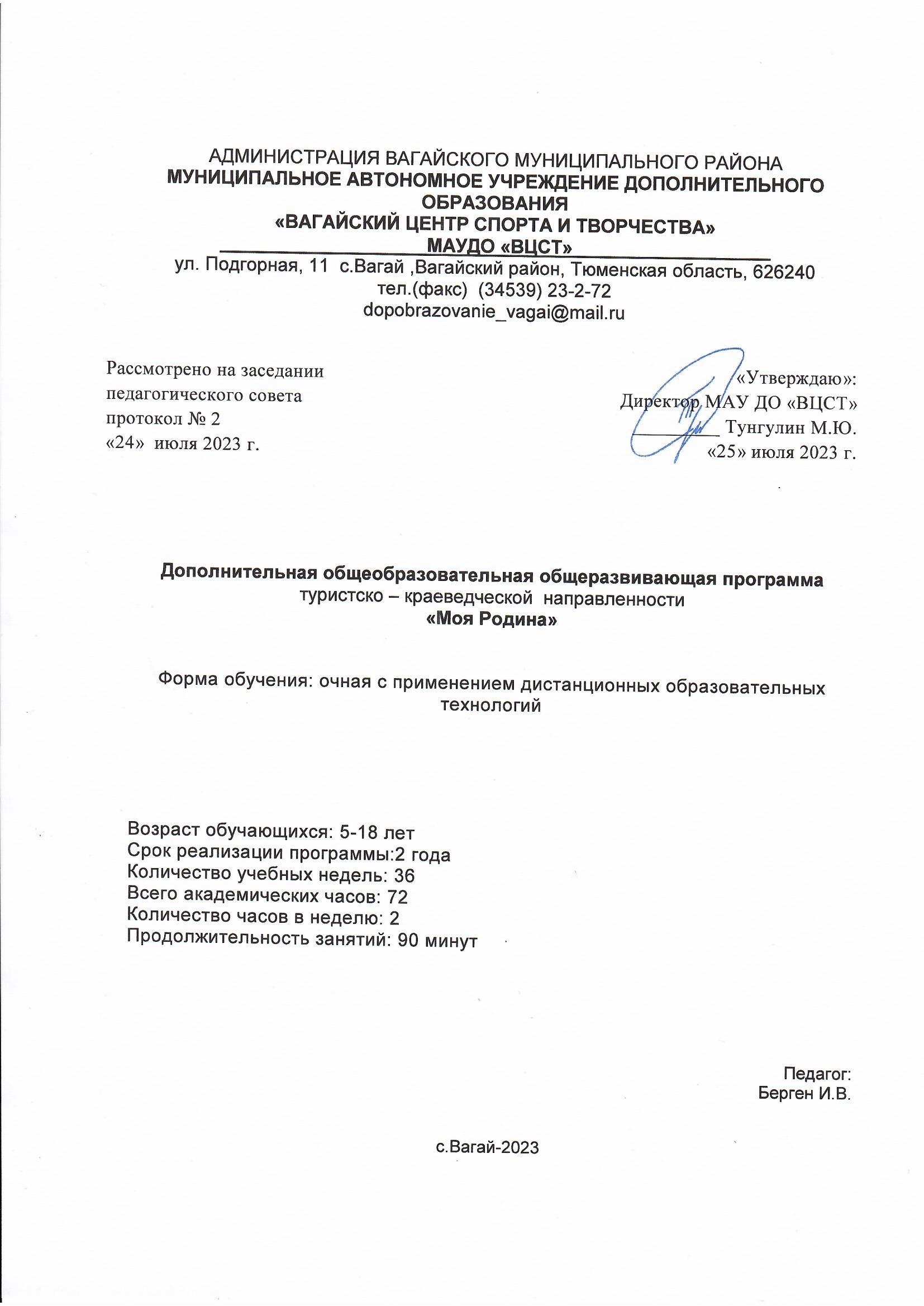 АДМИНИСТРАЦИЯ ВАГАЙСКОГО МУНИЦИПАЛЬНОГО РАЙОНАМУНИЦИПАЛЬНОЕ АВТОНОМНОЕ УЧРЕЖДЕНИЕ ДОПОЛНИТЕЛЬНОГО ОБРАЗОВАНИЯ «ВАГАЙСКИЙ ЦЕНТР СПОРТА И ТВОРЧЕСТВА»____________________МАУДО «ВЦСТ»___________________ул. Подгорная, 11  с.Вагай ,Вагайский район, Тюменская область, 626240  тел.(факс)  (34539) 23-2-72dopobrazovanie_vagai@mail.ruДополнительная общеобразовательная общеразвивающая программатуристско – краеведческой  направленности«Моя Родина»Форма обучения: очная с применением дистанционных образовательных технологийВозраст обучающихся: 5-18 лет Срок реализации программы:2 годаКоличество учебных недель: 36Всего академических часов: 72Количество часов в неделю: 2Продолжительность занятий: 90 минут             Педагог:Берген И.В.с.Вагай-2023
СОДЕРЖАНИЕ1.Комплекс основных характеристик дополнительной общеобразовательной общеразвивающей программы:1.1.Пояснительная записка……………………………………………….………….31.2.Цель и задачи программы…………………………………………….………….41.3.Содержание программы………………………………………………………….51.4.Планируемые результаты………………………………………………..……….82.Комплекс организационно-педагогических условий:2.1.Календарный учебный график. Календарно- тематическое планирована…...92.2.Условия реализации программы………………………………………………..102.3.Формы аттестации (контроля)…………………………………………………..102.4.Оценочные материалы…………………………………………………………...122.5.Методические материалы………………………………………………………..16Список литературы……………………………………………………………….......18Приложение …………………………………………………………………..………19Комплекс основных характеристик дополнительной общеобразовательной общеразвивающей программы1.1.Пояснительная запискаПредлагаемая дополнительная общеобразовательная общеразвивающая программа «Моя Родина» имеет туристско - краеведческую направленность и предназначена для реализации на базах школ Вагайского района.В основе программы лежат концептуальные и нормативно-методические основы изучения краеведения в образовательных организациях.Дополнительная общеобразовательная общеразвивающая программа «Моя Родина» разработана в соответствии с  нормативно-правовыми документами:Федеральный закон Российской Федерации от 29 декабря 2012 г. № 273-ФЗ «Об образовании в Российской Федерации». Федеральный закон Российской Федерации от 29 декабря 2010 г. № 436-ФЗ «О защите детей от информации, причиняющей вред их здоровью и развитию».Федеральный закон Российской Федерации от 27.07.2006 №149-ФЗ «Об информации, информационных технологиях и о защите информации»;Федеральный закон Российской Федерации от 27.07.2006 №152 «О персональных данных»;Федеральный закон Российской Федерации от 24 июля 1998 г. № 124-ФЗ «Об основных гарантиях прав ребенка в Российской Федерации».Постановление главного государственного санитарного врача Российской Федерации от 28 сентября 2020 г. № 28 «Об утверждении санитарных правил СП 2.4.3648-20 «Санитарно-эпидемиологические требования к организациям воспитания и обучения, отдыха и оздоровления детей и молодежи». Распоряжение Правительства Российской Федерации от 31 марта 2022 г. № 678-р «Об утверждении Концепции развития дополнительного образования детей до 2030 г. и плана мероприятий по ее реализации».Распоряжение Правительства Российской Федерации от 29 мая 2015 г. № 996-р «Об утверждении Стратегии развития воспитания в Российской Федерации на период до 2025 года».Распоряжение Правительства РФ от 28 апреля 2023 г. № 1105-р «Об утверждении Концепции информационной безопасности детей в Российской Федерации»Распоряжение Минпросвещения России от 18.05.2020 № Р-44 «Об утверждении методических рекомендаций для внедрения в основные образовательные программы современных цифровых технологий».Приказ Министерства просвещения РФ от 27 июля 2022 г. № 629 «Об утверждении Порядка организации и осуществления образовательной деятельности по дополнительным общеобразовательным программам»Приказ Минпросвещения России от 03 сентября 2019 г. № 467 «Об утверждении Целевой модели развития региональных систем дополнительного образования детей».Приказ Минобрнауки России от 23 августа 2017 г. № 816 «Об утверждении Порядка применения организациями, осуществляющими образовательную деятельность, электронного обучения, дистанционных образовательных технологий при реализации образовательных программ».Письмо Министерства образования и науки Российской Федерации от 18 ноября 2015 г. № 09-3242 «О направлении информации» (Методические рекомендации по проектированию дополнительных общеразвивающих программ (включая разноуровневые программы)).Актуальность программы заключается в том, что воспитание гражданина страны – одно из главных условий национального возрождения. Функционально грамотный гражданин – это человек, любящий Родину, умеющий реагировать на изменения в обществе, защищать своё человеческое право. Важно воспитать деятельного гражданина своей Родины, а не стороннего наблюдателя. Данная задача является одной из основных составляющих всестороннего развития личности. Поэтому гражданин – это самобытная индивидуальность, личность, обладающая единством духовно-нравственного и правового долга. Краеведение – это исследование родного края, изучение его природы, его истории с древнейших времен до наших дней. Только зная историю родного края, соотнося её с судьбами близких людей, можно научиться по-настоящему любить Родину, стать гражданином своего Отечества, готовым принять на себя ответственность за судьбу России. Юные краеведы сохраняют и приумножают лучшие традиции культурного наследия малой родины.Новизна программы – в подборе тем, отражающих историю, проблемы, связанные с непосредственным окружением учащихся, жизнью родного села.  Освоение материала, который содержит программа, строится по принципу комбинирования различных видов деятельности: беседа, игра, викторина, наблюдение и так далее.Практическая значимость программы заключается в следующем:Программа помогает постичь основы краеведения, сделать первые шаги по исследованию родного края.Благодаря обучению по программе у учащихся формируются основы гражданственности, любви и уважению к родному краю.Учащиеся учатся проводить исследования, работать вместе с взрослыми, совершать маленькие открытия, делиться своими знаниями с окружающими.Ценность данной программы заключается в том, что она личностно-ориентированная, направлена на личностное развитие ребёнка и формирование стойкой жизненной «Я» - позиции.Значимость использования краеведческого материала обусловлена еще и тем, что знания младшего школьника в процессе обучения формируются не только путем усвоения словесного описания тех или иных предметов и явлений, но и путем непосредственного восприятия памятников истории и культуры родного края, с помощью экскурсии, через реальные предметы, найденные на чердаке.Особенности организации образовательного процессаПри очной форме освоения программа реализуется в группах обучающихся 5-18 лет. Состав группы – постоянный. Минимальная наполняемость группы – 10 человека;Максимальная наполняемость группы 29 человек.Занятия проводятся 2 раза в неделю по 1 академических часа для детей 6-8 лет и 1 раз в неделю по 2 академических часа для остальных обучающихся. Продолжительность академического часа – 35 минут для 1 класса, 45 минут - для остальных обучающихся.  Общее количество часов по программе – 72. Во время занятий предусмотрено проведение физкультминутки. Между занятиями проводится 10 минутный перерыв.В случае реализации программы с использованием дистанционных образовательных технологий образовательный процесс организуется в форме видеоуроков, которые педагог предварительно готовит в соответствии с темой. Видеоуроки отправляются обучающимся по электронной почте. При необходимости педагогом проводятся индивидуальные консультации с обучающимися с использованием приложения для ВКС Zoom, Skype. Контроль выполнения заданий фиксируется посредством фотоотчетов, видеоотчетов, размещаемых детьми и (или родителями) по итогам занятия в группе Viber. Общение с родителями и детьми ведётся в группе Viber. Количество занятий в неделю –1. Занятия будут организованы индивидуально в свободном режиме. Между занятиями родителям нужно организовать для ребенка 10 минутный перерыв, во время которого помочь ребенку выполнить несложные упражнения – физминутку, обсудить прошедшее занятие, выполняемые задания.Преобладающие формы организации учебного процесса при реализации программы «Моя Родина»: чтение и анализ краеведческих материалов, игры, беседы, экскурсии, выполнение творческих проектов и детских научно-исследовательских работ, практические работы.Формы обучения: Обучение проводится в двух формах очной форме и очной с применением дистанционных технологий.При обучении по данной программе используются следующие методы:объяснительно-иллюстративный;репродуктивный;частично-поисковый;проектный;исследовательский.Объяснительно-иллюстративный метод – это объяснение нового материала, работа с литературой, рассказ, демонстрация наглядного материала. При помощи него учащиеся воспринимают, осознают и фиксируют в памяти информацию педагога.Репродуктивный метод применяется в основном для приобретения и освоения учащимися навыков и умений и обогащения знаний.Частично-поисковый метод используется для развития самостоятельности и творческой инициативы учащихся.Проектный метод используется при организации научно-исследовательской деятельности учащихся, решении конкретных задач.Исследовательский метод используется для развития умения учащихся работать с различными источниками информации, вычленять проблемы для организации исследования, искать пути реализации этих проблем.Программа может быть реализована с применением дистанционных образовательных технологий, то есть информационно-телекоммуникационных сетей при опосредованном (на расстоянии) взаимодействии обучающихся и педагогических работников. Перечень электронных образовательных ресурсов: образовательная платформа, социальная сеть, мессенджеры и т.д.1.2.Цель и задачи программы.Цель программы: создание условий для всестороннего развития личности младшего школьника на основе личностно-ориентированной, краеведческой деятельности.Данная цель реализуется в следующих задачах:образовательные:формирование представлений о малой Родине, развитие гордости за героическое прошлое своего родного края, интереса к культуре родного края;формирование информационной грамотности, т.е. совокупности знаний, умений и навыков, позволяющих самостоятельно выявлять и использовать информацию с целью удовлетворения потребностей, имеющих образовательное и практическое значение,формирование умения оперировать краеведческими знаниями, извлекать их из различных культурно – исторических источников, применять их в новой ситуации,формирование элементов творческой деятельности.развивающие:развитие творческих способностей, всестороннее развитие учащихся;формирование нравственной основы личности, повышение уровня духовной культуры;развитие у ребенка чувства собственного достоинства, осознания своей роли в жизни родного края;развитие внимания к собственной речи и речи собеседника;развитие образного и логического мышления.воспитательные:осознание ребенком ценности, целостности и многообразия окружающего мира, своего места в нём;формирование уважительного отношения к своему родному краю, его природе и культуре, истории и современной жизни;воспитание бережного отношения к истории своего края, историческим памятникам, объектам природы.1.3.Содержание программыУчебно-тематический  планСодержание программы первого года обучения Раздел 1. Введение в программуТема 1. Входная диагностика. Вводный инструктаж.Теория: Знакомство детей с содержанием программы, с предметом изучения. Техника безопасности работы с инструментами, правилами поведения на занятиях. Правила поведения во время экскурсий. Знакомство с детьми, их интересами.Практика: Практическая работа на выявление уровня начальной подготовки учащихся: проведение анкетирования «Мои увлечения» и викторины «Что ты знаешь о родном крае».Теория: Что изучает краеведение. Какое бывает краеведение (географическое, историческое, экономическое, этнографическое и т.д.). Источники краеведческих знаний: карта как источник информации и другие источники. История изучения края. Вклад выдающихся ученых в исследования края.Практика: Что такое карта? Отличительные особенности и условные знаки географической и исторической карты. Как «читать» историческую карту.Тема 2. Россия – наша Родина.Теория: Москва – столица нашей Родины. Основание Москвы. Князь Юрий Долгорукий. Красная площадь. Московский кремль. Храм Василия Блаженного. Царь – пушка. Царь – колокол. Московское метро.Практика: Видеопрезентация «Лучший город земли». Пословицы и поговорки о Москве.Тема 3. Контрольное занятие «Испытай себя».Теория: Выполнение тестовых заданий по разделу 1.Раздел 2. Мой край родной. История села.Тема 4. Тюменская область, Вагайский район на карте России.Теория: Понятие область, регион, район. Территория и географическое положение области, района. Знакомство с картой, границы, история образования. Символика области, района.Практика: Творческая работа «Загадочный мир названий». Происхождение и объяснение наиболее значимых топонимов. Тема 5. Малая Родина – моё село.Теория: Село, в котором живем. Происхождение названия села. Исторические корни нашего края. Практика: Творческое задание: сочинение сказки о появлении села.Тема 6. Улицы села. Экскурсия.	Теория: Что такое улица? В судьбе страны – судьба села( названия улиц, отражающие исторические события). Среди милых сердцу названий (названия улиц, отражающие природные особенности). Они всегда рядом с нами (названия улиц в честь героев).Практика: Сбор материала о названиях улиц. Составление картосхемы села с указанием улиц.Экскурсия по селу.Тема 7. Достопримечательности и памятные места нашего села.Теория: Памятники истории, культуры и архитектуры. Их значение научное, художественное, историческое. История их создания, авторы. Понятия «архитектура», «памятник», «скульптура». Скульптурные памятники, находящиеся на территории села. Основные элементы скульптурных памятников: пьедестал, постамент, бюст, барельеф и др.Практика: знакомство с памятниками села. Рассказ о человеке (событии), которому возведен скульптурный памятник.Экскурсия к памятнику.Раздел 3. Я поведу тебя в музей.Тема 8.Что такое музей? Понятия - экспозиция, экспонат, выставка. Кто работает в музее.Теория: Знакомство с понятием «музей». Что хранится в музее, знакомство с понятиями «экспозиция», «экспонат», «выставка». Основные задачи, стоящие перед музеем. Музейные профессии. Чем занимаются работники музея и что они должны знать.Практика: Конкурс рисунков «Мы в музее». Придумать название своему музею.Тема 9. Контрольное занятие. Испытай себя.Теория: Выполнение тестовых заданий.Раздел 4. Я и моя семья.Тема 10. Генеалогия как наука. Что в имени твоем? Семейный альбом.Теория: Генеалогия (греч.genealogia – родословная) – историческая дисциплина, занимающаяся изучением родословных и составлением родословных, выяснением происхождения отдельных родов, семей и лиц и выявлением их родственных связей в тесном единстве с установлением основных биографических фактов и данных о деятельности, социальном статусе и собственности этих лиц. Понятие семья, род, родословная. Состав семьи. Полное имя (имя, отчество) членов семьи. Распределение обязанностей в семье.Практика: Создание карточки с именем, рисунок времени года, когда родился. Заполнение таблиц «Моя семья», «Распределение обязанностей». Выставка фотографий «Это мы».Теория: Имя, фамилия, отчество, прозвище. История человека, семьи, рода всегда связана с его именем. Науки, изучающие происхождение имен, фамилий, прозвищ - ономастика, антропонимика, топонимика. Имя – это личное название, которое присваивается человеку при рождении и под которым он известен в обществе. Фамилия – прибавляемое к имени наследственное семейное наименование, устойчивое не менее чем в трех поколениях. Отчество – это наименование по личному имени отца, состоящее из основы имени отца и окончаний :– ович, - евич, - овна, - евна,- ич, -ична.Практика: Исследование истории происхождения своего имени и фамилии учащимися. Составление листа с описанием значения своего имени.Теория: Семейный альбом. История одной фотографии.Практика: Конкурс рассказов «История одной фотографии»Тема 11. Мини - проект «Мое родословное древо»Теория: Родословие семьи. Родословное древо. Практическое значение родословных в прошлом. Как составить родословную. Варианты оформления генеалогического древа: кругообразное, горизонтальное, вертикальное.Практика: Мини – проект «Мое родословное древо». Составление родословных, их графическое представление. Работа над презентацией своей семьи, семейных традиций. Публичные выступления. Защита проектов.Этапы работы над проектом:1.Подготовительный.-Определение целей и задач проекта.Цель проекта: Изучение истории своей семьи, составление родословного древа, оформление родословной.Задачи проекта: Систематизировать материал, оформить летопись, подготовить творческий отчет.-Определение объектов изучения.-Определение круга людей, которые смогут помочь в выполнении задания.-Найти в интернете и литературе правила составления родословной, выбрать подходящее для себя.-Сделать «заготовку» семейного древа (рисунок)2.Исследовательский.Деятельность, связанная со сбором, проверкой информации из различных источников:-общение с людьми как источником информации;-сбор возможных документов и материалов, систематизация их в хронологической последовательности;-изучение истории семьи;-ознакомление с особенностями национального характера, костюмами, предметами быта.3.Продуктивный.-Разработка собственных моделей семьи.-Составление семейного древа.4.Заключительный.-Обобщение результатов и оценка качества работы.-Создание альбома или оформление экспозиции родословных.5.Защита проекта. Выступление.Раздел 5. «Я в этом селе живу, я это село знаю».Тема 12. Экскурсия по селу.Практика: Проведение мини–экскурсий.Тема 13. Итоговое занятие «Я в этом селе живу, я это село знаю».Теория: Подведение итогов деятельности творческого объединения «Моя родина – моё село».Практика: Награждение учащихся за активное участие в жизни творческого объединения.2 год обученияСодержание программы второго года обучения Вводное занятие (2часа)Теория. Правила техники безопасности на занятиях, экскурсиях, походах, соревнованиях, в спортзале и на природе. Выборы актива, распределение обязанностей. «Визитная карточка».Раздел 1. «Моя семья» (12 часов)Теория. Я и мое имя. Значение имени. Моя родословная. «В дому и на миру». Семья и семейные традиции. Имена и фамилии членов семьи. История семьи в истории родного края.Взаимоотношения в семье. Все профессии важны – все профессии нужны. Профессии родителей. Экспонат музея.Дом, в котором я живу. Русская изба. Детали жилища. Украшения жилища.Великая Отечественная война в моей семье. Занятие по теме «Моя семья».Практика. Народные игры. Фольклорный праздник «Чудеса в сундучке».Составление рассказов, рисунки на тему: «Дом, в котором я живу».Раздел 2. «Наше село. Наш район» 22 часа)Теория. Храм. Составление рассказов о своей семье. Семейная реликвия. Герб, флаг района. Достопримечательности района. Виртуальная экскурсия в историко-этнографический музей. Промышленность нашего района. Профессии родителей.Практика. Составление рассказа «Кем я стану, когда вырасту». Брей-ринг «Моё село, мой район». Экскурсия в музей.Раздел 3. «Природа родного края» (28 часов)Теория. Живая и неживая природа. Охрана природы. Природа и человек. Красная книга. Этажи леса. Растения. Насекомые. Птицы. Дикие и домашние животные. Природные явления. Деревья, кустарники, грибы, ягоды. Комнатные растения разных климатических зон. Полезные ископаемые нашего края.Практика. Экскурсия в лес. Наблюдение за явлениями природы, растениями, животными, птицами. Изготовление кормушек для птиц. Викторина «Знаешь ли ты птиц».Игра – соревнование «Знатоки родной природы». Турпоход в лес.Раздел 4.. Итоговое занятие «Я в этом селе живу, я это село знаю» (8 часов)Теория: Подведение итогов деятельности творческого объединения «Моя родина – моё село».Практика: Награждение учащихся за активное участие в жизни творческого объединения.1.4.Планируемые результатыЛичностные результаты:- формирование чувства гордости за свою малую родину, народ и историю своего края, осознание своей этнической и национальной принадлежности;- формирование уважительного отношения к иному мнению, истории и культуре других народов;- формирование эстетических потребностей, ценностей и чувств;- развитие навыков сотрудничества со взрослыми и сверстниками в разных социальных ситуациях, умения не создавать конфликтов и находить выходы из спорных ситуаций.Метапредметные результаты:- освоение способов решения проблем творческого и поискового характера;- формирование умения планировать, контролировать и оценивать учебные действия в соответствии с поставленной задачей и условиями её реализации;- определять наиболее эффективные способы достижения результата;- формирование умения понимать причины успеха/неуспеха учебной деятельности и способности конструктивно действовать даже в ситуациях неуспеха;- активное использование речевых средств и средств информационных и коммуникационных технологий (ИКТ) для решения коммуникативных и познавательных задач;- использование различных способов поиска (в справочных источниках и открытом учебном информационном пространстве сети Интернет), сбора, обработки, анализа, организации, передачи и интерпретации информации в соответствии с коммуникативными и познавательными задачами;- готовность слушать собеседника и вести диалог; готовность признавать возможность существования различных точек зрения и права каждого иметь свою;- излагать своё мнение и аргументировать свою точку зрения и оценку событий.Предметные результаты:- понимание краеведения как явления национального и мирового общежития, как средства сохранения и передачи нравственных ценностей и традиций;- осознание значимости изучения краеведения для личного развития; формирование представлений о Родине и её людях, окружающем мире, культуре, первоначальных этических представлений, понятий о добре и зле, дружбе, честности; формирование потребности в систематическом чтении научной и художественной литературы о родном городе;- достижение необходимого для продолжения образования уровня краеведческой компетентности т. е. овладение элементарными приёмами анализа художественных, научно-познавательных и учебных текстов с использованием элементарных краеведческих понятий;- использование разных видов чтения краеведческих текстов (изучающее (смысловое), выборочное, поисковое); умение осознанно воспринимать и оценивать содержание и специфику этих текстов, участвовать в их обсуждении;- умение самостоятельно выбирать интересующую краеведческую литературу, пользоваться справочными источниками для понимания и получения дополнительной информации, составляя самостоятельно краткую аннотацию;- умение работать с разными видами краеведческих материалов: исторических, географических, национальных; находить характерные особенности научно-познавательных, учебных и художественных произведений, связанных с изучением родного города.Учащиеся должны знать/ понимать:- историю своего населенного пункта в контексте основных исторических событий, традициях и культуре;- замечательных людей своего населенного пункта;- историю своей семьи;- необходимость бережного отношения к природному, историческому, культурному наследию, сохранению исторической памяти.Учащиеся должны уметь:- описывать основные этапы развития населенного пункта;- систематизировать информацию о родном крае, о своей семье;- проводить исследовательские и поисковые работы по заданным темам, подбирать литературу по заданной теме и пользоваться различными источниками краеведческой информации;- определять географические координаты и границы населенного пункта,- оформлять памятки, буклеты, презентации, газеты и др.2.Комплекс организационно-педагогических условий2.1.Календарный учебный графикКалендарно – тематическое планирование1 год обучения2 год обученияМатериально-техническое обеспечение: технические средства обучения (аудио-видео), компьютерная техника и периферийное оборудование (компьютер, видеопроектор, экран); тетради - раскраски, карандаши, фломастеры.Каждый обучающийся обеспечивается доступом к методическим пособиям, видеоурокам и др. необходимым материалам. Во время самостоятельной работы обучающиеся могут пользоваться Интернетом с целью изучения дополнительного материала по учебным заданиям. Рабочее место обучающегося при освоении программы с использованием дистанционных технологий должно быть организовано дома и соответствовать необходимым нормативам и требованиям, быть оборудовано компьютером, имеющим доступ к сети Интернет, колонками, рабочей поверхностью, необходимыми инструментами. Рекомендации по организации домашнего обучения приведены в приложении к Программе.Информационное и методическое обеспечение: при очной форме обучения с использованием ДОТ предусмотрены следующие формы организации занятий: •видеоуроки, мастер-классы, видеоконференции, вебинары и т.д. •формы организации самостоятельной работы обучающихся: тесты, викторины, домашние задания, самостоятельные работы•получение обратной связи в виде письменных ответов, фотографий, видеозаписей, презентаций•онлайн-консультации, текстовые и аудио рецензии•создание педагогом новых и использование имеющихся на образовательных порталах и платформах ресурсов и заданий (текстовых, фото, видео, мультимедийных и др.). •дидактические материалы: карточки, плакаты и др.; видео- и аудио - материалы. Приложение Viber для общения с учениками и получения выполненных заданий. Так же используется электронная почта.2.2.Условия реализации программыДля реализации данной программы необходимо иметь:1.Помещение, соответствующее санитарно – гигиеническим нормам и технике безопасности;2. Столы для учащихся – 6- 14 штук;3. Стулья – 4-28 штук;4. Стол – тумба – 1 штука;5.Шкафы для хранения наглядных пособий, инструментов, оборудования, конструкторских материалов;6.Дидактический материал: иллюстрации, фотографии, карты таблицы, схемы, книги, видеопрезентации по темам;7. Оборудование к игровым занятиям, тестовые задания, карточки, анкеты, опросники.8. Оборудование: ноутбук, мультимедийный проектор.2.3. Формы аттестации (контроля)При очной форме освоения программы контрольные упражнения выполняются на уроке и непосредственно на уроке оцениваются педагогом.	При освоении программы с использованием дистанционных технологий обучающиеся выполняют контрольные упражнения самостоятельно и направляют педагогу видео и (или) фотоотчет через приложение Viber. Правильность выполнения контрольных упражнений педагог оценивает, давая обучающимся информацию о правильности выполнения и при необходимости повторно объясняет материал. Собеседование с родителями после каждого занятия.	Анализ результатов освоения программы осуществляется следующими способами:При очной форме освоения программы текущий контроль знаний осуществляется в процессе устного опроса, текущий контроль умений и навыков в процессе наблюдения за индивидуальной работой, тематический и итоговой контроль умений и навыков осуществляется после изучения тем в формах взаимоконтроля, самоконтроляПри реализации программы с использованием дистанционных технологий текущий контроль знаний, а также умений и навыков осуществляется путем анализа фото и видео информации, полученной от обучающихся, тематический и итоговой контроль умений и навыков осуществляется после изучения тем в формах беседы с обучающимся, самоконтроля. Контроль выполнения занятий фиксируется посредством фото-видео отчетов, размещаемых детьми по итогам занятия в группе Viber. Общение с родителями и детьми ведётся в группе Viber.Для оценки результативности дополнительной общеобразовательной общеразвивающей программы «Моя Родина» применяются входящий, текущий, промежуточный и итоговый виды контроля.Входная диагностика осуществляется при комплектовании группы. Цель - определить исходный уровень знаний учащихся, определить формы и методы работы с учащимися. Формы оценки – анкетирование, собеседование.Текущая диагностика осуществляется после изучения отдельных тем, раздела программы. В практической деятельности результативность оценивается качеством выполнения практических работ, поиску и отбору необходимого материала, умению работать с различными источниками информации. Анализируются положительные и отрицательные стороны работы, корректируются недостатки. Контроль знаний осуществляется с помощью заданий педагога (тесты, кроссворды, викторины); взаимоконтроль, самоконтроль и др. Они активизируют, стимулируют работу учащихся, позволяют более полно проявлять полученные знания, умения, навыки.Промежуточный контроль осуществляется на последнем этапе изучения программы. Формы оценки: тестирование, кроссворды, викторины, участие в конкурсах.Итоговый контроль осуществляется в конце учебного года. Формы оценки: защита и презентация мини – проекта «Мое родословное древо», итоговое тестовое задание «Я в этом селе живу, я это село знаю».Мониторинг личностного развития учащегося в процессе освоения им дополнительной общеобразовательной общеразвивающей программы «Моя Родина» будет осуществляться по 4 направлениям. Каждое направление – это соответствующий блок личностных качеств.Критерии оценки личностного развития:10 – 12 баллов – низкий уровень развития;13 – 21 балл – средний уровень развития;22 – 30 баллов – высокий уровень развития2.4.Оценочные материалы.При реализации программы в очной форме или с использованием дистанционных технологий обучения оценивание осуществляется с использованием тестовых заданий.2.4.1. Входная викторина «Знаешь ли ты своё село?»1. Как называется наш город?2. Река в нашем селе?3.Как называется наша область?4. Богатство нашего края?5.Достопримечательности села?Низкий уровень – 0-2 балловСредний уровень –-3-4 баллаВысокий уровень – 5 балловПромежуточный тест «Символы России»Какие отличительные знаки нашей Родины вы знаете? (Флаг, герб и гимн)Что означает Российский флаг? (Единство страны)Сколько цветов в Российском флаге? (Три)Что означает белый цвет? (Мир и чистоту совести).Синий цвет? (Небо, верность и правду).Красный цвет? (Огонь и отвагу).Что изображено на гербе? (Двуглавый орёл).Что изображено на монетах? (Герб).Как называются монеты, на которых изображён всадник? (Копейка).Для чего нужен герб? (Чтобы отличить одно государство от другого, монеты своей страны от иностранных монет, для печатей и т.д.)Каждый правильный ответ оценивается в 2 балла.Низкий уровень – 0–13 балловСредний уровень – 14–17 балловВысокий уровень – 18–20 балловИтоговое тестовое задание «Я в этом селе живу, я это село знаю».1. Как называется наша область? (Тюменская)2. Найди на карте главный город нашей области. Напиши, как он называется.(г.Тюмень)3.Какие города есть на территории нашей области? Подчеркни названия городов, в которых ты был.(Тюмень, Тобольск, Ялуторовск, Заводоуковск..)4. Как менялось имя нашего села? ______________5.Год основания села?__________9. Как называю жителей нашего села? ___________________10. Как называется учреждение, которое собирает, изучает, хранит разные интересные предметы? (Музей)11. В древности книги называли «хранилищами мудрости». Книги хранятся в библиотеках. Значит, библиотеки можно назвать «хранилищами мудрости». Согласен ли ты с таким высказыванием? Какие библиотеки есть в нашем селе? 12. В селе много улиц.. Но жители быстро находят нужную им улицу. Почему? У каждой улицы есть своё _____ . (Название)13. На любой улице много домов. Как найти нужный дом? У каждого дома есть свой ________. (Номер)14. Назовите одним понятием слова: «папа», «мама», «дедушка», «бабушка», «дети». (Семья)15.Назовите папу и маму одним словом. (Родители)16.Как называется последовательный перечень поколений людей одного рода с основными сведениями о каждом из них. (Родословная)17.Какие понятия родственников вы знаете? (Близкие и дальние родственники)18. Назовите близких родственников. (Мама, папа, брат, сестра, бабушка, дедушка)19. Кто относится к дальним родственникам? (Дяди, тети, двоюродные братья и сестры, прабабушки, прадедушки)20. Заполни пропуски:Меня зовут ___________________ . Я живу в селе ________ . Мой село находится на _______________ области. Годом рождения села считается _____ год. Моему селу ___ года (лет). В селе протекает река _______ . В моём селе много достопримечательностей: ___________________________.Я живу на улице ____________, в доме №____. В нашей семье ___ человек, папа_______, мама________ …Каждый правильный ответ оценивается в 2 балла. Полностью выполненное задание 40 балловНизкий уровень – 0–12 балловСредний уровень – 13–30 балловВысокий уровень – 30–40 баллов2.4.2. Оценочные материалы для мониторинга личностного развития учащегося:1.Организационно-волевые качества:Терпение. Это качество хотя и дано ребенку от природы, поддается направленному формированию и изменению. При оценивании его уровня, наивысший балл – 3 ставится за то, что у ребенка хватает силы выполнять задания в течение всего занятия, без внешних побуждений.Воля. Данное качество также можно формировать с раннего возраста. Высшим баллом оценивается способность ребенка выполнять определенную деятельность за счет собственных волевых усилий, без побуждения извне со стороны педагога. Терпение и воля вырабатываются методом постоянного контроля ребенка за собственным поведением. Еще одним условием воспитания этих качеств является выработка у ребенка веры в свои силы, избавления от страха пере неудачей. Также большое значение имеет поощрение ребенка за самые незначительные успехи в проявлении терпения и воли.Самоконтроль. Показывает, способен ли ребенок подчиняться требованиям, достигать намеченных результатов. Формы самоконтроля могут быть самыми разными: за собственным вниманием, своей памятью, за собственными действиями и т.д.Для диагностики вышеперечисленных личностных качеств детей используется метод наблюдения.2.Ориентационные качества:Для определения уровня самооценки используется методика «Лесенка» (В.Г. Щур):Рисуем на листе бумаги лестницу из 10 ступенек. Показываем ребенку лесенку и говорим, что на самой нижней ступеньке стоят самые плохие мальчики и девочки. На второй, чуть-чуть получше, а вот на верхней ступеньке стоят самые хорошие, добрые и умные мальчики и девочки. На какую ступеньку поставил бы ты себя?Обработка результатов:1-3 ступенька - низкий уровень самооценки (заниженная);4-7 ступенька - средний уровень самооценки (правильный);8-10 ступенька - высокий уровень самооценки (завышенная).Для определения уровня интереса к занятиям используется методика «Устойчивость интересов».Инструкция: В течение 3 минут напишите как можно больше слов. Как можно больше! Затем за 3 минуты напишите как можно больше слов, относящихся к занятию в вашем творческом объединении. Подсчет данных.Подсчитайте процентное отношение слов, непосредственно связанных с предпочитаемой деятельности или областью знаний, к общему количеству всех написанных слов. Если полученный процент к предпочитаемому виду деятельности выше процента общего количества, значит, у ребенка высокий уровень устойчивости интереса к предмету деятельности.3. Поведенческие качества.Сотрудничество (способность ребенка принимать участие в общем деле). Совместная деятельность связана с распределением функций между участниками и предполагает умение ребенка: считаться с мнением других, в чем – то ограничивать себя, проявлять инициативу. В таблице выделены несколько уровней сотрудничества. Диагностироваться тип сотрудничества будет с помощью наблюдения.4.Творческие способностиТворческие способности - это индивидуальные особенности качества человека, которые определяют успешность выполнения им творческой деятельности различного рода.Для исследования творческий способностей будет использоваться тест «Творческий потенциал», направленный на выявление творческого потенциала детей и умения находить нестандартное решение, методику определения уровня воображенияТест «Творческий потенциал»Выберите один из вариантов ответов.1. Считаете ли вы, что окружающий вас мир может быть улучшен:а) да;б) нет, он и так достаточно хорош;в) да, но только кое в чем.2. Думаете ли вы, что сами можете участвовать в значительных изменениях окружающего мира:а) да, в большинстве случаев;б) нет;в) да, в некоторых случаях.3. Считаете ли вы, что некоторые из ваших идей принесли бы значительный прогресс в той сфере деятельности, в которой вы работаете:а) да;б) да, при благоприятных обстоятельствах;в) лишь в некоторой степени.4. Считаете ли вы, что в будущем будете играть столь важную роль, что сможете что-то принципиально изменить:а) да, наверняка;б) это маловероятно;в) возможно.5. Когда вы решаете предпринять какое-то действие, думаете ли вы, что осуществите свое начинание:а) да;б) часто думаете, что не сумеете;в) да, часто.6. Испытываете ли вы желание заняться делом, которое абсолютно не знаете:а) да, неизвестное вас привлекает;б) неизвестное вас не интересует;в) все зависит от характера этого дела.7. Вам приходится заниматься незнакомым делом. Испытываете ли вы желание добиться в нем совершенства:а) да;б) удовлетворяетесь тем, чего успели добиться;в) да, но только если вам это нравится.8. Если дело, которое вы не знаете, вам нравится, хотите ли вы знать о нем все:а) да;б) нет, вы хотите научиться только самому основному;в) нет, вы хотите только удовлетворить свое любопытство.9. Когда вы терпите неудачу, то:а) какое-то время упорствуете, вопреки здравому смыслу;б) махнете рукой на эту затею, так как понимаете, что она нереальна;в) продолжаете делать свое дело, даже когда становится очевидно, что препятствия непреодолимы.10. По-вашему, профессию надо выбирать, исходя из:а) своих возможностей, дальнейших перспектив для себя;б) стабильности, значимости, нужности профессии, потребности в ней;в) преимуществ, которые она обеспечит.11. Путешествуя, могли бы вы легко ориентироваться на маршруте, по которому уже прошли?а) да;б) нет, боитесь сбиться с пути;в) да, но только там, где местность вам понравилась и запомнилась.12. Сразу же после какой-то беседы сможете ли вы вспомнить все, что говорилось:а) да, без труда;б) всего вспомнить не можете;в) запоминаете только то, что вас интересует.13. Когда вы слышите слово на незнакомом вам языке, то можете повторить его по слогам, без ошибки, даже не зная его значения:а) да, без затруднений;б) да, если это слово легко запомнить;в) повторите, но не совсем правильно.14. В свободное время вы предпочитаете:а) остаться наедине, поразмыслить;б) находиться в компании;в) вам безразлично, будете ли вы одни или в компании.15. Вы занимаетесь каким-то делом. Решаете прекратить это занятие только когда:а) дело закончено и кажется вам отлично выполненным;б) вы более-менее довольны;в) вам еще не все удалось сделать.16. Когда вы одни:а) любите мечтать о каких-то даже, может быть, абстрактных вещах;б) любой ценой пытаетесь найти себе конкретное занятие;в) иногда любите помечтать, но о вещах, которые связаны с вашей работой.17. Когда какая-то идея захватывает вас, то вы станете думать о ней:а) независимо от того, где и с кем вы находитесь;б) вы можете делать это только наедине;в) только там, где будет не слишком шумно.18. Когда вы отстаиваете какую-то идею:а) можете отказаться от нее, если выслушаете убедительные аргументы оппонентов;б) останетесь при своем мнении, какие бы аргументы ни выслушали;в) измените свое мнение, если сопротивление окажется слишком сильным.Подсчитайте очки, которые вы набрали, таким образом:за ответ «а» — 3 очка;за ответ «б» — 1;за ответ «в» — 2.Вопросы 1, 6, 7, 8 определяют границы вашей любознательности;вопросы 2, 3, 4, 5 — веру в себя; вопросы 9 и 15 — постоянство; вопрос 10 — амбициозность; вопросы 12 и 13 — «слуховую» память; вопрос 11 — зрительную память; вопрос 14 — ваше стремление быть независимым; вопросы 16, 17 — способность абстрагироваться; вопрос 18 — степень сосредоточенности. Общая сумма набранных очков покажет уровень творческого потенциала.49 и более очков. В вас заложен значительный творческий потенциал, который представляет вам богатый выбор возможностей. Если вы на деле сможете применить ваши способности, то вам доступны самые разнообразные формы творчества.От 24 до 48 очков. У вас вполне нормальный творческий потенциал. Вы обладаете теми качествами, которые позволяют вам творить, но у вас есть и проблемы, которые тормозят процесс творчества. Во всяком случае, ваш потенциал позволит вам творчески проявить себя, если вы, конечно, этого пожелаете.23 и менее очков. Ваш творческий потенциал, увы, невелик. Но, быть может, вы просто недооценили себя, свои способности? Отсутствие веры в свои силы может привести вас к мысли, что вы вообще не способны к творчеству. Избавьтесь от этого и таким образом решите проблему.Воображение — мысленное воспроизведение чего-либо или кого-либо, фантазия. Оно тесно связано с мышлением, так как образ и мысль всегда выступают в единстве. Воображение способствует предвосхищению будущего и как бы оживляет прошлое. Понятия «воображение» и «фантазия» являются синонимами.Методика определения уровня воображенияИнструкция: Вам предлагается 12 вопросов теста. На них надо отвечать либо "да", либо "нет". Первая цифра в скобках (количество баллов) означает положительный ответ, вторая - отрицательный.1. Интересуетесь ли вы живописью? (2, 1).2. Часто ли вы скучаете? (1, 2).3. Рассказывая какую-либо историю, любите ли вы украсить ее красочной деталью, добавленной от себя? (1, 0).4. Инициативны ли вы на работе? (2, 1).5. "Широко" ли вы пишите, много ли занимаете место на бумаге? (1,0).6. Руководствуетесь ли вы в выборе одежды законами моды или собственным вкусом? (2, 1).7. Любите ли вы рисовать во время собраний или лекций на листе бумаги одни и те же фигурки? (О, 1).8. Слушая музыку, представляете ли вы какие-либо образы, связанные с ней? (1,0).9. Любите ли вы писать длинные письма? (2, 1).10. Видите ли вы иногда цветные сны? (1, 0).11. Любите ли вы мысленно бывать в тех снах, которые знаете лишь по рассказам? (1, 0).12. Часто ли вы плачете, расстраиваетесь в кино? (1, 0).Итак, подсчитайте очки. 14-17 очков: у вас богатое воображение. Если вы сумеете применить его в жизни, то добьетесь больших творческих успехов. 9-13 очков: среднее воображение. Такое воображение встречается у очень многих людей. От вас и только от вас зависит, сумеете ли вы развить его. 5-8 очков: вы реалист в полном смысле этого слова. В облаках не витаете. Однако немного фантазии еще никому не вредило. Поэтому задумайтесь о себе.2.5. Методические материалы для очной формы обучения3.Список литературыСписок литературы для педагога1. Федеральный закон «Об образовании в Российской Федерации» №273-ФЗ от 29.12.2012 г. (ст.2, п.9, п. 14; ст.12, п.5; ст.33, п.2; ст.75, п.2, п.4).2.Буйлова Л. Н. Современные подходы к разработке дополнительных общеобразовательных общеразвивающих программ [Текст] / Л. Н. Буйлова // Молодой учёный. — 2015. — №15. — С. 567-572.3.Приказ Министерства просвещения РФ от 09.11.2018 № 196 «Об утверждении Порядка организации и осуществления образовательной деятельности по дополнительным общеобразовательным программам».4.«Санитарно-эпидемиологические требования к устройству, содержанию и организации режима работы образовательных организаций дополнительного образования детей» от04.07.2014г. №41. 5. Приказ Министерства образования и науки РФ от 23.08.2017 № 816 «Об утверждении порядка применения организациями, осуществляющими образовательную деятельность, электронного обучения, дистанционных образовательных технологий при реализации образовательных программ».Интернет-ресурсыhttp://www.protown.ru (Федеральный краеведческий портал)http://ru.wikipedia.org (Википедия.Свободная энциклопедия).http://www.virtan.ru (Природа России).http://www.mycicerone.ru(сайт по краеведению России).http://journal-shkolniku.ru/virtual-ekskursii.html (сайт виртуальных экскурсий)http://www.ru-regions.ru/(Информационный портал «Знакомство с Россией»).http://russia-karta.ru (Электронная карта России).http://azbukivedi-istoria.ru/http://www.biografija.ru (Биографическая энциклопедия)http://naar.ru/articles/kak-sostavit-rodoslovnuyuposhagovaya-instruktsiya/ Как составить родословнуюhttp://geno.ru/news/7771/ Программа «Российские династии»http://www.excurs.ru/pravila.htm Основные правила геральдикиhttp://redirina.ucoz.ru/ Сайт-проект «Фамильный герб»Приложение Рекомендации Минпросвещения России по организации обучения на дому с использованием дистанционных технологий.https://edu.gov.ru/distanceРассмотрено на заседаниипедагогического советапротокол № 2«24»  июля 2023 г.«Утверждаю»:Директор МАУ ДО «ВЦСТ»_________ Тунгулин М.Ю.«25» июля 2023 г.№занятийНазвание раздела, темыКоличество учебных часовКоличество учебных часовКоличество учебных часовФормы контроля№занятийНазвание раздела, темывсеготеорияпрактикаФормы контроляВведение в программу1266Формы контроля1Входная диагностика. Вводный инструктажЧто такое «краеведение»?422анкетированиетестированиеопрос2Россия - наша Родина.Москва – столица нашей Родины.422опрос2Россия - наша Родина.Москва – столица нашей Родины.422опрос3Контрольное занятие. Испытай себя.422тестированиекроссвордМой край родной.2412124Тюменская  область, Вагайский район  на карте России.422наблюдение5Малая Родина – моё село.История создания возникновения моего села422наблюдениеопроснаблюдение6Улицы села. Экскурсия.844опроснаблюдение7Достопримечательности и памятные места села. Экскурсия.844опроснаблюдениеЯ поведу тебя в музей12668Что такое музей? Понятия: экспозиция, экспонат, выставка. Кто работает в музее?844наблюдение9Контрольное занятие. Испытай себя.422тестированиеКТД «Музей нашего класса»Я и моя семья168810Генеалогия как наука. Что в имени твоем? Моя семья. Семейный альбом.844опроснаблюдение11Мини - проект «Мое родословное древо»844наблюдениефотоотчетИтоговые занятия «Я в этом селе живу, я это село знаю».82612Экскурсия по селу4-4итоговое занятие13Итоговое занятие.422итоговое тестовое заданиеИтогоИтого723438№занятийНазвание раздела, темыКоличество учебных часовКоличество учебных часовКоличество учебных часовФормы контроля№занятийНазвание раздела, темывсеготеорияпрактикаФормы контроляВведение в программу22Формы контроля1Вводное занятие. Правила ТБ. Подбор девиза, эмблемы, песни для кружка.22анкетированиетестированиеопрос«Моя семья»12662«Я и моя семья». Хобби членов семьи211Наблюдение, опрос3Профессии родителей. Конкурс рисунков.422Конкурс рисунков4«Я и мое имя».211Проект «Я и моё имя»5Дом, в котором я живу. Виды жилища у разных народов211Наблюдение, опрос6Подвижные игры моих родителей, бабушек и дедушек211Наблюдение, опросНаше село. Наш район229137Моё село. Экскурсия по окрестностям села.413Наблюдение, опрос8Наше село раньше и сейчас. Экскурсия в музейную комнату.211Наблюдение, опрос9Дом, в котором я живу. Домашний адрес.211Наблюдение, опрос10Библиотеки нашего села. Экскурсия.211Наблюдение, опрос11Село в годы Великой Отечественной войны. Экскурсия в музейную комнату.211Наблюдение, опрос12«Мы этой памяти верны». Уборка памятника героям-односельчанам.211Наблюдение, опрос13Что я знаю о Вагайском районе. Виртуальная экскурсия.211Наблюдение, опрос14Игра-соревнование «Знатоки родного края».211Игра-соревнование «Знатоки родного края».15Итоговое занятие по разделу.413Проект «Что я знаю о своем селе?»«Природа родного края» 28121616Лес - наше богатство. Зачем нужно изучать природу211Наблюдение, опрос17Растения нашего края. Лекарственные и ядовитые растения.211Наблюдение, опрос18Съедобные и ядовитые грибы211Наблюдение, опрос19Дикие животные нашего края211Наблюдение, опрос20Птицы нашего края211Наблюдение, опрос21Живая и неживая природа. Облака. Ветер.211Наблюдение, опрос22«Красная книга». «Как я помогаю выживать животным и птицам»211Наблюдение, опрос23Как приручили животных. Домашние животные родного края211Наблюдение, опрос24Комнатные растения. Условия выращивания комнатных растений211Наблюдение, опрос25Полезные ископаемые нашего края211Наблюдение, опрос26Изготовление поделок из природного материала.413Наблюдение, опрос27Итоговое занятие по разделу «Природа и мы»413Итоговое занятие по разделу «Природа и мы»Итоговое занятие82628Экскурсия по селу44итоговое занятие29Итоговое занятие.422итоговое тестовое заданиеИтогоИтого722943Наименование группы / год обучения*Срок учебного года (продолжительность обучения)Кол-во занятий в неделю, продолж. одного занятия (мин)Наименование дисциплины (модуля)Всего ак. ч. в годКол-во ак. часов в неделю1 год-ознакомительный уровень1 сентября – 31 мая (36 уч.недель)1 занятие по 90 мин (2 ак.ч.)«Моя Родина»7222 год стартовый1 сентября – 31 мая (36 уч.недель)1 занятие по 90 мин (2 ак.ч.)«Моя Родина»722ДатаТема занятияФорма проведения занятияФорма проведения занятияКоличество учебных часовКоличество учебных часовФорма контроляФорма контроляДатаТема занятияочноес применением ДОТтеорияпрактикаочноеДОТ1.Входная диагностика. Вводный инструктажЧто такое «краеведение»?422анкетированиетестированиеопрос2.Россия - наша Родина.Москва – столица нашей Родины.3112опросопрос3.Контрольное занятие. Испытай себя.422Промежуточный тест «Символы России»4.Тюменская область, Вагайский район на карте России.422наблюдение5.Малая Родина – мое село.История возникновения села.3112наблюдениеопроснаблюдение6.Улицы села. Экскурсия.844опроснаблюдение7.Достопримечательности и памятные места села. Экскурсия844опроснаблюдение8.Что такое музей? Понятия: экспозиция, экспонат, выставка. Кто работает в музее?6224наблюдениеТестирование9.Контрольное занятие. Испытай себя.422КТД «Музей нашего класса»10.Генеалогия как наука.Что в имени твоем?Семейный альбом844опроснаблюдение11.Мини - проект «Мое родословное древо»6224фотоотчет12.Экскурсия по селу4-413.Итоговое занятие.422Итоговое тестовое задание «Я в этом селе живу, я это село знаю».ИтогоИтого6662838ДатаТема занятияФорма проведения занятияФорма проведения занятияКоличество учебных часовКоличество учебных часовФорма контроляФорма контроляДатаТема занятияочноес применением ДОТтеорияпрактикаочноеДОТВводное занятие. Правила ТБ. Подбор девиза, эмблемы, песни для кружка.212анкетированиетестированиеопросопрос«Я и моя семья». Хобби членов семьи2111Наблюдение, опросПрофессии родителей. Конкурс рисунков.4222Конкурс рисунковфототчет«Я и мое имя».2111Проект «Я и моё имя»Дом, в котором я живу. Виды жилища у разных народов2111Наблюдение, опросПодвижные игры моих родителей, бабушек и дедушек2111Наблюдение, опросМоё село. Экскурсия по окрестностям села.4213Наблюдение, опросНаше село раньше и сейчас. Экскурсия в музейную комнату.2111Наблюдение, опросДом, в котором я живу. Домашний адрес.2111Наблюдение, опросБиблиотеки нашего села. Экскурсия.2111Наблюдение, опросСело в годы Великой Отечественной войны. Экскурсия в музейную комнату.2111Наблюдение, опрос«Мы этой памяти верны». Уборка памятника героям-односельчанам.2111Наблюдение, опросЧто я знаю о Вагайском районе. Виртуальная экскурсия.2111Наблюдение, опросИгра-соревнование «Знатоки родного края».2111Игра-соревнование «Знатоки родного края».Итоговое занятие по разделу.4213Проект «Что я знаю о своем селе?»Лес - наше богатство. Зачем нужно изучать природу2111Наблюдение, опросРастения нашего края. Лекарственные и ядовитые растения.2111Наблюдение, опросСъедобные и ядовитые грибы2111Наблюдение, опросДикие животные нашего края2111Наблюдение, опросПтицы нашего края2111Наблюдение, опросЖивая и неживая природа. Облака. Ветер.2111Наблюдение, опрос«Красная книга». «Как я помогаю выживать животным и птицам»2111Наблюдение, опросКак приручили животных. Домашние животные родного края2111Наблюдение, опросКомнатные растения. Условия выращивания комнатных растений2111Наблюдение, опросПолезные ископаемые нашего края2111Наблюдение, опросИзготовление поделок из природного материала.4213Наблюдение, опросИтоговое занятие по разделу «Природа и мы»4213Итоговое занятие по разделу «Природа и мы»Экскурсия по селу424Итоговое занятие.4222Итоговое тестовое задание «Я в этом селе живу, я это село знаю»ИтогоИтого72362943Показатели (оцениваемые параметры)КритерииСтепень выраженности оцениваемого качестваВозможное количество балловМетоды диагностики1.Организационно-волевые качества1.1.Терпение1.2.Воля1.3. СамоконтрольСпособность переносить нагрузки в течение определенного времениСпособность активно побуждать себя к практическим действиямУмение контролировать свои поступки- терпения хватает меньше чем на половину занятия- терпения хватает больше чем на половину занятия- терпения хватает на все занятие- волевые усилия побуждаются извне- иногда самим ребенком- всегда самим ребенком- постоянно находится под воздействием контроля извне- периодически контролирует себя сам- постоянно контролирует себя сам123123123Наблюдение2.Ориентационные качества2.1..Самооценка2.2.Интерес к занятиямСпособность оценивать себяадекватно реальным достижениямОсознанное участие ребенка в освоении образовательной программы- завышенная- заниженная- нормальная (адекватная)- интерес к занятиям продиктован извне- интерес периодически поддерживается самим ребенком- интерес постоянно поддерживается самим ребенком123123ТестированиеАнкетирование3.Поведенческие качества3.1.Тип сотрудничества. Отношение кобщим делам Т/ОУмение воспринимать общие дела как свои собственные- избегает участия в общих делах- участвует при побуждении извне- инициативен в общих делах123Наблюдение4.Творческие способностиКреативность в выполнении творческих работ- начальный уровень- репродуктивный уровень- творческий уровень123Анкетирование№п/пРаздел или темапрограммы (по учебному плану)ФормызанятийПриемы и методы организации образовательного процесса (в рамках занятия)Дидактическийматериал1Введение в программуЗанятие-знакомство.Беседа.Групповая практическая работа.Словесный: беседа, инструктаж, объяснение.Наглядный: демон-страция иллюстраций, фотографий.Объяснительно-иллюстративный:Показ документов, музейных предметовПрактический: работа с картой, документами под наблюдением педагога.Презентация прог-раммы, презентация «Символика России», презентация «иллю-страции, музейные предметы, документы, карточки с заданиями3Мой край родной. Беседа.Лекция.Практическая работа.Экскурсия.Словесный: беседа, инструктаж, объяснение.Наглядный: демонстрация иллюстраций, образцов работ, экскурсия.Объяснительно-иллюстративный:Показ работ с объяснениемПрактический: работа с картой, книгами, справочными данными под наблюдением педагога4Я поведу тебя в музейБеседа.Лекция.Практическая работа.Экскурсия.Словесный: беседа, инструктаж, объяснение.Наглядный: демонстрация иллюстраций, образцов работ, экскурсия.Объяснительно-иллюстративный:Показ работ с объяснениемПрактический: работа с картой, книгами, справочными данными под наблюдением педагога5Я и моя семьяБеседа.Лекция.Самостоятельная практическая работа.Экскурсия.Словесный: беседа, инструктаж, объяснение.Наглядный: демонстрация иллюстраций, образцов работ.Объяснительно-иллюстративный:Показ работ с объяснениемПрактический: работа с картой, книгами, справочными данными под наблюдением педагога6Итоговые занятия «Я в этом селе живу, я это село знаю»Экскурсия.Итоговое занятие.Практический: проведение мини – экскурсий, итоговая викторина